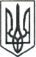 ЛЮБОТИНСЬКА МІСЬКА РАДА__ СЕСІЯ VIIІ СКЛИКАННЯРІШЕННЯПро внесення змін до Програми щодо вшанування та відзначення державних, міських, професійних свят, визначних, пам’ятних та ювілейних дат, проведення  інших заходів у м. Люботині на 2020 рікРозглянувши службову записку керуючої справами виконавчого комітету Тетяни ПРИХОДЬКО від 08 жовтня 2020 року щодо внесення змін до Програми щодо вшанування та відзначення державних, міських, професійних свят, визначних, пам’ятних та ювілейних дат, проведення інших заходів у м. Люботині на 2020 рік, яка була затверджена рішенням LХХVI сесії Люботинської міської ради VІІ скликання від 26 листопада 2019 року № 497, керуючись ст. 26 Закону України «Про місцеве самоврядування в Україні» та Регламентом Люботинської міської ради VІІ скликання, Люботинська міська радаВ И Р І Ш И Л А :1. Внести зміни до Програми щодо вшанування та відзначення державних, міських, професійних свят, визначних, пам’ятних та ювілейних дат, проведення інших заходів у м.Люботині на 2020 рік, а саме: Розділ 8 «Орієнтовний кошторис витрат на здійснення заходів Програми щодо вшанування та відзначення державних, міських, професійних свят, визначних, пам’ятних та ювілейних дат, проведення інших заходів у м. Люботині на 2020 рік» викласти у новій редакції (додаток).       2. Контроль за виконання рішення покласти на заступника міського голови з питань діяльності виконавчих органів ради Вячеслава РУБАНА та постійну депутатську з питань освіти, культури, молоді, фізкультури і спорту.Міський голова                                                                                         Леонід ЛАЗУРЕНКО«___» ________ 2020 року  №___________________  